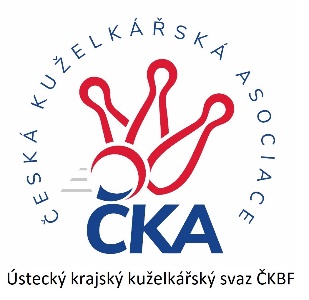       Z P R A V O D A J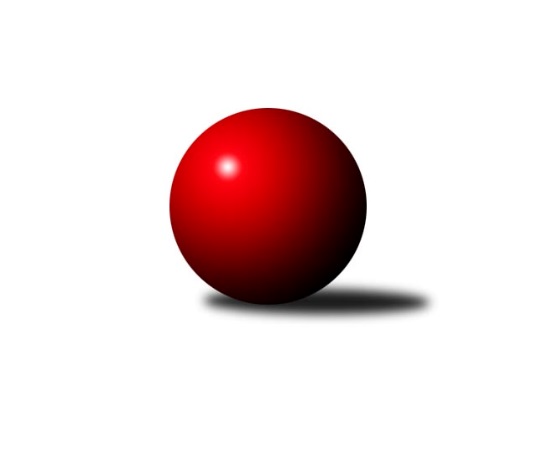 Č.5Ročník 2021/2022	16.10.2021Nejlepšího výkonu v tomto kole: 1659 dosáhlo družstvo: TJ KK Louny BOkresní přebor - skupina A 2021/2022Výsledky 5. kolaSouhrnný přehled výsledků:TJ Sokol Údlice C	- TJ Elektrárny Kadaň C	1:5	1515:1590	4.0:4.0	13.10.TJ KK Louny B	- Sokol Spořice C	5:1	1659:1420	6.0:2.0	15.10.TJ Sokol Duchcov C	- TJ Lokomotiva Žatec B	5:1	1607:1439	6.0:2.0	15.10.Sokol Spořice B	- SKK Bílina B	2:4	1422:1464	5.0:3.0	16.10.TJ Slovan Vejprty	- KK Hvězda Trnovany	5:1	1616:1591	5.0:3.0	16.10.TJ KK Louny B	- TJ Elektrárny Kadaň C	2:4	1569:1659	3.0:5.0	10.10.KK Hvězda Trnovany	- Sokol Spořice B	6:0	1700:1558	6.0:2.0	8.10.Tabulka družstev:	1.	TJ Sokol Údlice B	4	4	0	0	21.0 : 3.0 	24.0 : 8.0 	 1602	8	2.	TJ Sokol Duchcov C	3	3	0	0	14.5 : 3.5 	16.0 : 8.0 	 1712	6	3.	TJ Elektrárny Kadaň C	4	3	0	1	16.0 : 8.0 	19.5 : 12.5 	 1611	6	4.	TJ Sokol Údlice C	5	3	0	2	16.0 : 14.0 	23.5 : 16.5 	 1564	6	5.	TJ Slovan Vejprty	5	3	0	2	13.5 : 16.5 	17.0 : 23.0 	 1526	6	6.	KK Hvězda Trnovany	4	2	0	2	13.0 : 11.0 	17.0 : 15.0 	 1639	4	7.	SKK Bílina B	4	2	0	2	12.5 : 11.5 	14.0 : 18.0 	 1533	4	8.	Sokol Spořice B	5	2	0	3	14.0 : 16.0 	20.0 : 20.0 	 1533	4	9.	TJ Lokomotiva Žatec B	4	1	0	3	6.0 : 18.0 	13.0 : 19.0 	 1452	2	10.	TJ KK Louny B	5	1	0	4	11.0 : 19.0 	15.0 : 25.0 	 1530	2	11.	Sokol Spořice C	5	0	0	5	6.5 : 23.5 	13.0 : 27.0 	 1417	0Podrobné výsledky kola:	 TJ Sokol Údlice C	1515	1:5	1590	TJ Elektrárny Kadaň C	Blažej Kašný	 	 233 	 203 		436 	 2:0 	 416 	 	217 	 199		Lada Strnadová	Milan Daniš	 	 185 	 191 		376 	 1:1 	 400 	 	217 	 183		Pavel Nocar ml.	Radek Mihal	 	 160 	 142 		302 	 0:2 	 371 	 	188 	 183		Jan Zach	Jaroslava Paganiková	 	 194 	 207 		401 	 1:1 	 403 	 	193 	 210		Jaroslav Seifertrozhodčí: Karel NudčenkoNejlepší výkon utkání: 436 - Blažej Kašný	 TJ KK Louny B	1659	5:1	1420	Sokol Spořice C	Miroslav Kesner	 	 222 	 201 		423 	 1:1 	 379 	 	177 	 202		Jana Černá	František Pfeifer	 	 266 	 192 		458 	 2:0 	 350 	 	173 	 177		Boleslava Slunéčková	Jana Salačová	 	 172 	 188 		360 	 1:1 	 369 	 	192 	 177		Milada Pšeničková	Tomáš Kesner	 	 188 	 230 		418 	 2:0 	 322 	 	186 	 136		Jiřina Kařízkovározhodčí: Miroslav SodomkaNejlepší výkon utkání: 458 - František Pfeifer	 TJ Sokol Duchcov C	1607	5:1	1439	TJ Lokomotiva Žatec B	Josef Otta st.	 	 190 	 239 		429 	 2:0 	 299 	 	152 	 147		Veronika Rajtmajerová	Roman Exner	 	 185 	 199 		384 	 2:0 	 311 	 	164 	 147		Miroslav Vízek *1	Miroslava Zemánková	 	 185 	 187 		372 	 0:2 	 452 	 	223 	 229		Jan Čermák	Jiří Müller	 	 206 	 216 		422 	 2:0 	 377 	 	194 	 183		Pavla Vacinkovározhodčí: Jan Endrštstřídání: *1 od 51. hodu Petr TeinzerNejlepší výkon utkání: 452 - Jan Čermák	 Sokol Spořice B	1422	2:4	1464	SKK Bílina B	Petr Vokálek	 	 170 	 187 		357 	 2:0 	 308 	 	153 	 155		Jana Černíková	Gustav Marenčák	 	 178 	 180 		358 	 2:0 	 330 	 	157 	 173		Barbora Salajková Němečková	Milan Mestek	 	 163 	 168 		331 	 0:2 	 443 	 	219 	 224		Rudolf Podhola	Miroslav Lazarčik	 	 181 	 195 		376 	 1:1 	 383 	 	199 	 184		Roman Moucharozhodčí: Miroslav LazarčikNejlepší výkon utkání: 443 - Rudolf Podhola	 TJ Slovan Vejprty	1616	5:1	1591	KK Hvězda Trnovany	Miroslav Farkaš	 	 187 	 224 		411 	 1:1 	 404 	 	194 	 210		Petr Petřík	Josef Malár	 	 196 	 191 		387 	 2:0 	 363 	 	180 	 183		Ondřej Koblih	Bohuslav Hoffman	 	 184 	 207 		391 	 1:1 	 403 	 	212 	 191		Vladislav Jedlička	Josef Hudec	 	 199 	 228 		427 	 1:1 	 421 	 	216 	 205		Martin Bergerhofrozhodčí: Miroslav FarkašNejlepší výkon utkání: 427 - Josef Hudec	 TJ KK Louny B	1569	2:4	1659	TJ Elektrárny Kadaň C	Václav Valenta st.	 	 202 	 217 		419 	 2:0 	 386 	 	191 	 195		Lada Strnadová	František Pfeifer	 	 218 	 202 		420 	 1:1 	 414 	 	199 	 215		Pavel Nocar ml.	Jana Salačová	 	 183 	 148 		331 	 0:2 	 395 	 	197 	 198		Jan Zach	Miroslav Sodomka	 	 196 	 203 		399 	 0:2 	 464 	 	222 	 242		Jaroslav Seifertrozhodčí: Miroslav SodomkaNejlepší výkon utkání: 464 - Jaroslav Seifert	 KK Hvězda Trnovany	1700	6:0	1558	Sokol Spořice B	Vladislav Jedlička	 	 209 	 241 		450 	 2:0 	 405 	 	201 	 204		Milan Černý	Petr Petřík	 	 203 	 191 		394 	 1:1 	 376 	 	182 	 194		Gustav Marenčák	Martin Bergerhof	 	 234 	 222 		456 	 2:0 	 382 	 	194 	 188		Milan Mestek	Štěpán Kandl	 	 189 	 211 		400 	 1:1 	 395 	 	200 	 195		Miroslav Lazarčikrozhodčí:  Vedoucí družstevNejlepší výkon utkání: 456 - Martin BergerhofPořadí jednotlivců:	jméno hráče	družstvo	celkem	plné	dorážka	chyby	poměr kuž.	Maximum	1.	Jiří Müller 	TJ Sokol Duchcov C	465.75	313.5	152.3	4.3	2/2	(486)	2.	Blažej Kašný 	TJ Sokol Údlice C	449.00	303.0	146.0	4.5	2/2	(490)	3.	Josef Otta  st.	TJ Sokol Duchcov C	436.00	290.0	146.0	9.0	2/2	(455)	4.	Martin Bergerhof 	KK Hvězda Trnovany	431.50	295.5	136.0	2.5	3/3	(457)	5.	Jaroslav Seifert 	TJ Elektrárny Kadaň C	423.50	297.3	126.3	10.0	4/4	(464)	6.	Michal Láska 	TJ Sokol Duchcov C	422.00	303.0	119.0	13.5	2/2	(431)	7.	Rudolf Podhola 	SKK Bílina B	413.25	284.5	128.8	5.8	4/4	(443)	8.	Vladislav Jedlička 	KK Hvězda Trnovany	410.17	280.7	129.5	7.0	3/3	(450)	9.	Eduard Houdek 	TJ Sokol Údlice B	410.00	295.7	114.3	10.7	3/3	(442)	10.	Jan Čermák 	TJ Lokomotiva Žatec B	409.75	287.8	122.0	9.5	2/2	(452)	11.	Josef Hudec 	TJ Slovan Vejprty	409.67	286.4	123.2	5.0	3/3	(427)	12.	Petr Petřík 	KK Hvězda Trnovany	409.67	287.3	122.3	8.8	3/3	(428)	13.	Jaroslav Hodinář 	TJ Sokol Údlice B	407.83	285.3	122.5	9.0	3/3	(420)	14.	Václav Valenta  st.	TJ KK Louny B	405.75	284.0	121.8	10.8	2/3	(444)	15.	Milan Černý 	Sokol Spořice B	404.67	289.5	115.2	8.3	3/3	(431)	16.	Václav Šulc 	TJ Sokol Údlice B	404.00	282.5	121.5	9.5	2/3	(436)	17.	Roman Moucha 	SKK Bílina B	403.00	286.3	116.8	7.0	4/4	(423)	18.	Michal Šlajchrt 	TJ Sokol Údlice B	400.50	288.3	112.3	8.8	2/3	(433)	19.	Jaroslava Paganiková 	TJ Sokol Údlice C	400.25	285.0	115.3	8.5	2/2	(402)	20.	Štěpán Kandl 	KK Hvězda Trnovany	399.75	283.5	116.3	8.3	2/3	(417)	21.	Miroslav Lazarčik 	Sokol Spořice B	399.00	274.2	124.8	9.0	3/3	(417)	22.	Lada Strnadová 	TJ Elektrárny Kadaň C	398.75	274.8	124.0	5.0	4/4	(422)	23.	Jan Zach 	TJ Elektrárny Kadaň C	397.25	285.8	111.5	11.0	4/4	(436)	24.	Miroslava Zemánková 	TJ Sokol Duchcov C	395.50	295.0	100.5	13.5	2/2	(419)	25.	Pavel Nocar  ml.	TJ Elektrárny Kadaň C	391.75	286.3	105.5	11.0	4/4	(418)	26.	Miroslav Sodomka 	TJ KK Louny B	390.33	284.3	106.0	9.7	3/3	(399)	27.	Miroslav Kesner 	TJ KK Louny B	388.75	285.5	103.3	15.3	2/3	(423)	28.	Pavla Vacinková 	TJ Lokomotiva Žatec B	382.75	278.3	104.5	9.3	2/2	(388)	29.	Jaroslav Novák 	TJ Sokol Údlice B	381.00	282.5	98.5	13.0	2/3	(381)	30.	Tomáš Kesner 	TJ KK Louny B	380.67	279.7	101.0	15.3	3/3	(418)	31.	Bohuslav Hoffman 	TJ Slovan Vejprty	376.50	273.3	103.2	13.8	2/3	(391)	32.	Veronika Šílová 	SKK Bílina B	373.67	259.3	114.3	12.7	3/4	(405)	33.	Milan Daniš 	TJ Sokol Údlice C	372.00	260.7	111.3	13.2	2/2	(404)	34.	Josef Malár 	TJ Slovan Vejprty	370.00	264.1	105.9	12.9	3/3	(412)	35.	Karel Nudčenko 	TJ Sokol Údlice C	369.67	263.0	106.7	10.3	2/2	(398)	36.	Milan Lanzendörfer 	TJ Slovan Vejprty	365.33	270.3	95.0	13.3	3/3	(371)	37.	Gustav Marenčák 	Sokol Spořice B	363.67	275.2	88.5	14.7	3/3	(376)	38.	Pavel Vacinek 	TJ Lokomotiva Žatec B	363.50	263.0	100.5	14.0	2/2	(391)	39.	Jana Černá 	Sokol Spořice C	363.00	268.0	95.0	15.9	3/3	(390)	40.	Milan Mestek 	Sokol Spořice B	359.00	271.8	87.3	16.0	2/3	(382)	41.	Petr Vokálek 	Sokol Spořice B	358.50	270.0	88.5	15.3	2/3	(362)	42.	Boleslava Slunéčková 	Sokol Spořice C	351.89	255.7	96.2	15.3	3/3	(380)	43.	Milan Bašta 	TJ KK Louny B	351.50	252.5	99.0	13.5	2/3	(358)	44.	Jana Černíková 	SKK Bílina B	351.00	262.0	89.0	14.3	3/4	(401)	45.	Jiřina Kařízková 	Sokol Spořice C	350.89	266.2	84.7	7.6	3/3	(388)	46.	Milada Pšeničková 	Sokol Spořice C	350.78	250.2	100.6	14.1	3/3	(372)	47.	Veronika Rajtmajerová 	TJ Lokomotiva Žatec B	346.00	260.0	86.0	17.3	2/2	(385)		František Pfeifer 	TJ KK Louny B	444.00	312.3	131.7	8.7	1/3	(458)		Miroslav Farkaš 	TJ Slovan Vejprty	411.00	288.0	123.0	14.0	1/3	(411)		Antonín Šulc 	TJ Sokol Údlice B	403.50	279.5	124.0	6.5	1/3	(406)		Jitka Jindrová 	Sokol Spořice B	403.00	279.5	123.5	4.0	1/3	(418)		Arnošt Werschall 	TJ Slovan Vejprty	380.00	280.0	100.0	7.0	1/3	(380)		Roman Exner 	TJ Sokol Duchcov C	377.50	274.0	103.5	13.5	1/2	(384)		Jana Salačová 	TJ KK Louny B	364.67	268.3	96.3	15.3	1/3	(403)		Michal Janči 	TJ Sokol Údlice C	364.00	252.0	112.0	12.0	1/2	(364)		Ondřej Koblih 	KK Hvězda Trnovany	363.00	253.0	110.0	15.0	1/3	(363)		Johan Hablawetz 	TJ Slovan Vejprty	360.00	270.0	90.0	17.0	1/3	(360)		Barbora Salajková Němečková 	SKK Bílina B	345.50	264.5	81.0	19.0	2/4	(361)		Miroslav Vízek 	TJ Lokomotiva Žatec B	344.00	246.0	98.0	12.0	1/2	(344)		Jiří Suchánek 	TJ Sokol Údlice C	341.50	252.5	89.0	15.5	1/2	(370)		Petr Teinzer 	TJ Lokomotiva Žatec B	339.00	239.0	100.0	14.0	1/2	(339)		Radek Mihal 	TJ Sokol Údlice C	302.00	238.0	64.0	24.0	1/2	(302)		Adam Jelínek 	TJ Lokomotiva Žatec B	266.00	203.0	63.0	30.0	1/2	(266)Sportovně technické informace:Starty náhradníků:registrační číslo	jméno a příjmení 	datum startu 	družstvo	číslo startu
Hráči dopsaní na soupisku:registrační číslo	jméno a příjmení 	datum startu 	družstvo	Program dalšího kola:6. kolo25.10.2021	po	18:00	TJ Sokol Duchcov C - TJ Elektrárny Kadaň C (dohrávka z 4. kola)	5.11.2021	pá	17:00	SKK Bílina B - TJ Slovan Vejprty	5.11.2021	pá	18:00	KK Hvězda Trnovany - TJ KK Louny B				-- volný los -- - Sokol Spořice B	6.11.2021	so	14:30	Sokol Spořice C - TJ Elektrárny Kadaň C	6.11.2021	so	14:30	TJ Lokomotiva Žatec B - TJ Sokol Údlice B	7.11.2021	ne	10:00	TJ Sokol Údlice C - TJ Sokol Duchcov C	Nejlepší šestka kola - absolutněNejlepší šestka kola - absolutněNejlepší šestka kola - absolutněNejlepší šestka kola - absolutněNejlepší šestka kola - dle průměru kuželenNejlepší šestka kola - dle průměru kuželenNejlepší šestka kola - dle průměru kuželenNejlepší šestka kola - dle průměru kuželenNejlepší šestka kola - dle průměru kuželenPočetJménoNázev týmuVýkonPočetJménoNázev týmuPrůměr (%)Výkon3xFrantišek PfeiferKK Louny B4581xRudolf PodholaBílina B120.384431xJan ČermákŽatec B4522xFrantišek PfeiferKK Louny B109.844581xRudolf PodholaBílina B4435xBlažej KašnýÚdlice C109.834365xBlažej KašnýÚdlice C4362xJan ČermákŽatec B109.694522xJosef Otta st.Duchcov C4292xJosef HudecVejprty109.454271xJosef HudecVejprty4273xMartin BergerhofTrnovany107.91421